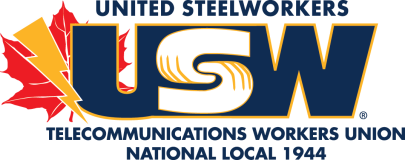 CLASS ATTENDANCE SHEETREGISTRE DES PRÉSENCES EN CLASSECLASS ATTENDANCE SHEETREGISTRE DES PRÉSENCES EN CLASSECLASS ATTENDANCE SHEETREGISTRE DES PRÉSENCES EN CLASSECLASS ATTENDANCE SHEETREGISTRE DES PRÉSENCES EN CLASSECLASS ATTENDANCE SHEETREGISTRE DES PRÉSENCES EN CLASSE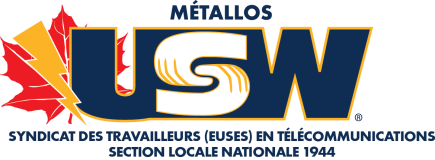 COURSE/COURS:DATE:INSTRUCTOR/FORMATEUR:INSTRUCTOR/FORMATEUR:INSTRUCTOR/FORMATEUR:NAME/NOMNAME/NOMUNIT/UNITÉUNIT/UNITÉPHONE/ PERSONAL EMAILTÉLÉPHONE/COURRIEL PERSONNEL PHONE/ PERSONAL EMAILTÉLÉPHONE/COURRIEL PERSONNEL PHONE/ PERSONAL EMAILTÉLÉPHONE/COURRIEL PERSONNEL SIGNATURE